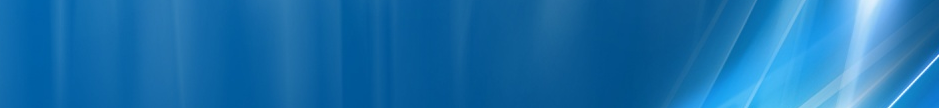 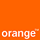 Iata un site care a suferit o metamorfoza majora fata de ultima mea vizita aici, acum un an (februarie 2010) : pe atunci aveai un simplu Kathrein 800 10046 care îsi avea feederul iesind din pamânt – deci presupun ca îsi „sugea” semnalul din metrou (din pacate nu apucasem sa monitorizez nimic, însa probabil mostenise acelasi ID ca site-ul din metrou – adica BI_861 Piata Unirii 2 care se întinde chiar pe sub el)...Insa undeva pe la începutul anului 2011 a fost transformat într-un site stand-alone, prin implementarea a doua proprii BTS-uri 2G, plus un NodeB si un LINK catre istoricul site macro din partea sudica a Pietei Unirea. Si asa a aparut acest nou ID, care respecta aparenta logica a site-urilor montate pe panouri cu LED – care par sa aiba ID-uri din gama BI_62x sau BI_63x...Per total este un site foarte misto’, totul fiind la vedere si accesibil : BTS-urile, Combinerele DualBand Kathrein...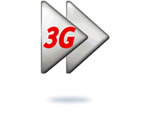 HW equipmentBTS Alcatel M5M	+        M5M		| 2 + 2 TRXNodeB HuaweiKathrein 742 222				| XXPol A-Panel 870–960 & 1710–2170MHz / 65° & 60° / 12.5 & 14dBi / CombinerMW ALFO      BI_105 Center_25		| 8 MbpsIata ca si antena Kathrein a fost înlocuita, probabil nu prea le convenea faptul ca era un model VVPol (deci un singur feeder)...BCCHLACCIDTRXDiverseDiverse611100462914H602, H611, H629, H631EDGERAM -96 dBmWCDMA   12LAC  1010CID  16291Intracells 13CID  1064867RNC id 16BA_List 575 / 577 / 581 / 583 / 593 / 595 / 600 / 601 / 604 / 605 / 607 / 620 / 631 / 632 / 63565 / 67 / 70 / 72 / 73 / 74 / 76 / 77 / 82 / 83 / 86 / 87 / 89 / 122 / 124RAR2Test 7EA   |   2Ter MB2Not BarredT321260BSIC 31PRP5DSF18MTMS-TXPWR-MAX-CCH0     |30 dBmBABS-AG-BLKS-RES3RAI101CNCCCH configuration0     |Not CombinedRAC1CRH8